FORMULAIRE D’INSCRIPTION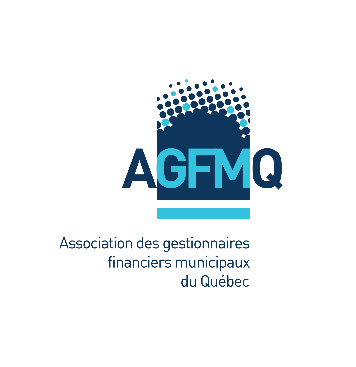 COLLOQUE 2023Les 12, 13, 14 et 15 septembreHôtel Château-BromontStimuler les talents, partager l’expertise* Exceptionnellement et sur demande, une réduction de 325 $ s’appliquera sur la tarification, avant taxes, pour les participants représentant une municipalité ou MRC de l’Estrie ou de la Montérégie et qui ne souhaitent pas bénéficier de l’hébergement.*substitut :  Employé de l’organisation remplaçant un membreNos taxes :   TPS :  R128303930 / TVQ :  1012293930…/2La formation du colloque est admissible en vertu de la Loi favorisant le développement et la reconnaissance des compétences de la main-d’œuvre.Toute demande d’annulation doit être adressée par écrit à l’Association et transmise à l’adresse courriel suivante : agfmq@agfmq.com.  Si cette demande est reçue avant le 26 août 2023, un remboursement sera effectué au demandeur, déduction faite des dépenses directes liées à cette inscription que devra assumer l’Association et d’un frais d’administration de 50 $, plus les taxes applicables.  Aucun remboursement ne sera effectué pour les demandes d’annulation transmises à l’Association après le 25 août.  Toutefois, l’organisme qui a payé l’inscription pourra désigner un autre employé en remplacement de la personne préalablement inscrite en informant l’Association par écrit (agfmq@agfmq.com) et ce, avant le 6 septembre 2022.Alors que notre profession est en constante évolution et en perpétuels changements, prenez le temps de vous poser et de vous réunir entre collègues passionnés de finances.On vous y attend !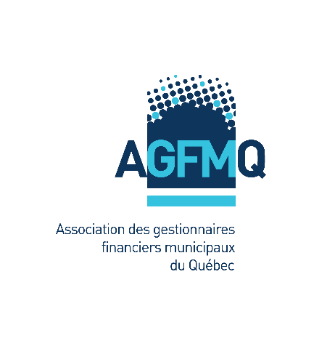 IDENTIFICATION DU CONGRESSISTE IDENTIFICATION DU CONGRESSISTE Prénom et nom :      Prénom et nom :      Si substitut*, veuillez indiquer le nom du membre remplacé :      Si substitut*, veuillez indiquer le nom du membre remplacé :      Fonction :      Fonction :      MRC, Municipalité ou organisme :      MRC, Municipalité ou organisme :      Population De Votre Municipalité :      Population De Votre Municipalité :      Allergie connue :      (Prière d’en aviser le maître d’hôtel à votre arrivée) Allergie connue :      (Prière d’en aviser le maître d’hôtel à votre arrivée) Coordonnées professionnelles :Coordonnées professionnelles :Adresse:      Ville :      Code postal :      Téléphone / cellulaire :      Courriel :      Courriel :      Identification de l’accompagnateur :Identification de l’accompagnateur :Prénom et nom :      Prénom et nom :      Allergie connue :      (Prière d’en aviser le maître d’hôtel à votre arrivée) Allergie connue :      (Prière d’en aviser le maître d’hôtel à votre arrivée) TarificationTarificationTarificationTarificationMembre ou substitutMembre ou substitutNon-membreNon-membre Simple Double Simple Double1 270 $(1 460,18 $ taxes incluses)1 570 $(1 805,11 $ taxes incluses)1 595 $(1 833,85 $ taxes incluses)1 895 $  (2 178,78 $ taxes incluses) Je suis un NOUVEAU MEMBRE depuis le 1er juin 2021, ou postérieurement, et je n’ai pas bénéficié par le passé de la réduction applicable à une inscription au colloque annuel à titre de nouveau membre, soit le remboursement des frais d’adhésion. Je suis un NOUVEAU MEMBRE depuis le 1er juin 2021, ou postérieurement, et je n’ai pas bénéficié par le passé de la réduction applicable à une inscription au colloque annuel à titre de nouveau membre, soit le remboursement des frais d’adhésion. Simple Double1 270 $ (1 460,18 $ taxes incluses)1 570 $ (1 805,11 $ taxes incluses)- 325 $ (373,67 $ $ taxes incluses)- 325 $ (373,67 $ $ taxes incluses)Total : 945 $ (1 086,51 $ $ taxes incluses)Total : 1245 $ (1 431,44 $ taxes incluses)INSCRIPTION ET PAIEMENTPour s’inscrire, veuillez remplir le formulaire d’inscription et le faire parvenir, obligatoirement, à l’adresse courriel suivante : agfmq@agfmq.com, et ce, avant le 23 juin 2023.La réception de votre paiement garantira votre inscription.Aucune facture ne sera émiseUn courriel confirmant votre inscription sera transmis à tous les participants à la mi-août. Si vous ne recevez pas cette confirmation, veuillez nous contacter après cette période à : agfmq@agfmq.com ou au 514-499-1130 (poste 4)RECONNAISSANCE DES COMPÉTENCESPOLITIQUE D’ANNULATION